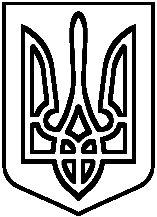 Про затвердження мережі класів НВК          Згідно спільного  рішення педагогічної ради та ради НВК  від 30.08.2019 року № 19,Н А К А З У Ю:	1.Затвердити мережу класів НВК на 2019-2020 навчальний рік (додається).	2. Контроль за виконанням наказу залишаю за собою.	Директор НВК                                 Н.П.Калмикова	Додаток                                                                             до наказу Баришівського НВК                                                                             04.09.2019 № 110Мережа класів БаришівськогоНВК на 2019-2020 навчальний рікКИЇВСЬКА ОБЛАСТЬБАРИШІВСЬКА СЕЛИЩНА РАДАБАРИШІВСЬКИЙ НАВЧАЛЬНО-ВИХОВНИЙ КОМПЛЕКС«ГІМНАЗІЯ –  ЗАГАЛЬНООСВІТНЯ ШКОЛА І-ІІІ СТУПЕНІВ»Н А К А Зсмт.БаришівкаКИЇВСЬКА ОБЛАСТЬБАРИШІВСЬКА СЕЛИЩНА РАДАБАРИШІВСЬКИЙ НАВЧАЛЬНО-ВИХОВНИЙ КОМПЛЕКС«ГІМНАЗІЯ –  ЗАГАЛЬНООСВІТНЯ ШКОЛА І-ІІІ СТУПЕНІВ»Н А К А Зсмт.Баришівка04   вересня     2019 року№ 110КласиК-сть учнів(класів-учнів)Мова навчанняПоділ на групиПримітка1-А25українська1-Б30українськаподіл на групи1-В29українськаподіл на групи1 класів3/842-А27українськаподіл на групиІнтелект України2-Б28українськаподіл на групи2-В26українська2-Г24укрїнська2 класів4/1053-А25українськаподіл на групиІнтелект України3-Б28українська3-В28українськаподіл на групи3 класів3/814-А29українськаподіл на групиІнтернет України4-Б32українськаподіл на групи4-В33українськаподіл на групи4 класів3/941-4 класів13/3645-А18українська5-Б32українськаподіл на групи5-В30українськаподіл на групи5 класів3/806-А28українськаподіл на групи6-Б29українськаподіл на групи6-В18українська6 класів3/757-А29українськаподіл на групи7-Б26українська7-В16українська7 класів3/718-А28українськаподіл на групи8-Б22українська8-В15українська8 класів3/659-А23українська9-Б26українська9-В249 класів3/735-9 класів15/36410-А19українська10-Б2110 клас2/4011-А13українська11-Б1511 клас2/2810-11 класи4/681-11 класи33/796